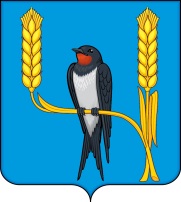 К р а с н о я р с к и й  к р а йБ а л а х т и н с к и й  р а й о нАДМИНИСТРАЦИЯ ЧИСТОПОЛЬСКОГО СЕЛЬСОВЕТА  ПОСТАНОВЛЕНИЕ   от  01.03.2022                              п. Чистое Поле                                             № 7Об утверждении Перечня муниципальных услуг, предоставляемых администрацией  Чистопольского сельсоветаВ соответствии с Федеральным законом от 06.10.2003 №131-ФЗ «Об общих принципах организации местного самоуправления в Российской Федерации», Федеральным законом от 27.07.2010 №210-ФЗ «Об организации предоставления государственных и муниципальных услуг», руководствуясь Уставом сельского поселения Чистопольский сельсовет Балахтинского муниципального района Красноярского кря, ПОСТАНОВЛЯЮ:1. Утвердить Перечень муниципальных услуг, предоставляемых администрацией Чистопольского сельсовета согласно приложению. 2. Признать утратившим силу Постановление администрации Чистопольского сельсовета Балахтинского района Красноярского края от 27.05.2011 №20-в «Об утверждении реестра муниципальных услуг».3. Контроль за исполнением настоящего Постановления оставляю за собой.4. Настоящее Постановление вступает в силу с момента официального опубликованию в газете «Чистопольские Вести» и подлежит размещению в сети Интернет на официальном сайте администрации Чистопольского сельсовета http://chistoepole.admonline.ru/. Глава сельсовета                                                                         Е.Н.СафроноваПриложение  к Постановлению администрацииЧистопольского сельсоветаБалахтинского района Красноярского края от 01.03.2022  №7Перечень муниципальных услуг, предоставляемыхАдминистрацией Чистопольского сельсовета№№Наименование муниципальной услуги Наименование и реквизиты нормативного правового акта, устанавливающего полномочия и порядок по предоставлению муниципальной услугиСведения о получателях муниципальной услугиУсловия предоставления муниципальной услуги (платная/ бесплатная)Условия предоставления муниципальной услуги (платная/ бесплатная)1Представление информации об очерёдности представления жилых помещений на условиях социального наймаПостановление администрации Чистопольского сельсовета от 25.05.2011 №16 «Об утверждении административного регламента «Представление информации об очерёдности представления жилых помещений на условиях социального найма»» (в ред. от 30.10.2012 №36, 29.12.2014 №29, 02.02.2017 №2)Физические лицаБесплатная Бесплатная 2Выдача копии финансово - лицевого счётаПостановление администрации Чистопольского сельсовета от 25.05.2011 №18 «Об утверждении административного регламента «Выдача копии финансово - лицевого счёта»»  (в ред. от 30.10.2012 №39, 02.02.2017 №4)Физические лицаБесплатная Бесплатная 3Представление информации о порядке  предоставления  жилищных коммунальных услуг населениюПостановление администрации Чистопольского сельсовета от 05.12.2011 №38 «Об утверждении административного регламента «По представлению информации о порядке  предоставления  жилищных коммунальных услуг населению»» (в ред. от 02.02.2017 №6)Физические лицаБесплатная Бесплатная 4Выдача документа-карточки учета собственника жилого помещенияПостановление администрации Чистопольского сельсовета от 05.12.2011 №39 «Об утверждении административного регламента «По выдаче документа-карточки учета собственника жилого помещения»» (в ред. от 02.02.2017 №7)Физические лицаБесплатная Бесплатная 5Выдача документа - справки об отсутствии задолженности по жилищно-коммунальным услугамПостановление администрации Чистопольского сельсовета от 05.12.2011 №40 «Об утверждении административного регламента «По выдаче документа - справки об отсутствии задолженности по жилищно-коммунальным услугам»» (в ред. от 02.02.2017 №8)Физические лицаБесплатная Бесплатная 6Выдача документа - справки о начислении жилищно-коммунальным услугамПостановление администрации Чистопольского сельсовета от 05.12.2011 №41  «Об утверждении административного регламента «По Выдаче документа - справки о начислении жилищно-коммунальным услугам (в ред. от 02.02.2017 №9)Физические лицаБесплатная Бесплатная 7Присвоение адресов земельным участкам, зданиям, сооружениям и помещениям на территории Чистопольского сельсоветаПостановление администрации Чистопольского сельсовета от 23.03.2015 №5 «Об утверждении административного регламента по предоставлению муниципальной услуги «Присвоение адресов земельным участкам, зданиям, сооружениям и помещениям на территории Чистопольского сельсовета»» (в ред. от 26.09.2018 №11)Физические и юридические лицаБесплатная Бесплатная 8Заключение соглашения о перераспределении земель и (или) земельных участков, находящихся в муниципальной собственности, и земельных участков, находящихся в частной собственностиПостановление администрации Чистопольского сельсовета от 01.12.2015 №61«Об утверждении административного регламента предоставление муниципальной услуги «Заключение соглашения о перераспределении земель и (или) земельных участков, находящихся в муниципальной собственности, и земельных участков, находящихся в частной собственности»Физические и юридические лицаБесплатная Бесплатная 9Установление сервитута в отношении земельного участка, находящегося в муниципальной собственностиПостановление администрации Чистопольского сельсовета от 01.12.2015 №62«Об утверждении административного регламента предоставления муниципальной услуги «Установление сервитута в отношении земельного участка, находящегося в муниципальной собственности»Физические и юридические лицаБесплатная Бесплатная 10Предоставление в аренду, постоянное (бессрочное) пользование, безвозмездное пользование земельных участков, находящихся в муниципальной собственности, без проведения торговПостановление администрации Чистопольского сельсовета от 01.12.2015 №63«Об утверждении административного регламента Администрации Чистопольского сельсовета Балахтинского района по предоставлению муниципальной услуги «Предоставление в аренду, постоянное (бессрочное) пользование, безвозмездное пользование земельных участков, находящихся в муниципальной собственности, без проведения торгов»»Физические и юридические лицаБесплатная Бесплатная 11Продажа земельных участков без проведения торгов на территории Чистопольского сельсовета Балахтинского районаПостановление администрации Чистопольского сельсовета от 18.12.2015 №71«Об утверждении административного регламента предоставления муниципальной услуги «Продажа земельных участков без проведения торгов на территории Чистопольского сельсовета Балахтинского района»»Физические и юридические лицаБесплатная Бесплатная 12Предоставление земельных участков, находящихся в муниципальной собственности, земельных участков государственная собственность на которые не разграничена в собственность бесплатно на территории Чистопольского сельсовета Балахтинского районаПостановление администрации Чистопольского сельсовета от 18.12.2015 №72«Об утверждении административного регламента предоставления муниципальной услуги «Предоставление земельных участков, находящихся в муниципальной собственности, земельных участков государственная собственность на которые не разграничена в собственность бесплатно на территории Чистопольского сельсовета Балахтинского района»»Физические и юридические лицаБесплатная Бесплатная 13Рассмотрение заявлений об образовании земельных участков при разделе, объединении, перераспределении или выделе из земельных участков, находящихся в муниципальной собственности Чистопольского сельсовета Балахтинского районаПостановление администрации Чистопольского сельсовета от 18.12.2015 №73«Об утверждении административного регламента по предоставлению муниципальной услуги «Рассмотрение заявлений об образовании земельных участков при разделе, объединении, перераспределении или выделе из земельных участков, находящихся в муниципальной собственности Чистопольского сельсовета Балахтинского района»»Физические и юридические лицаБесплатная Бесплатная 14Принятие документов, а также выдача решений о переводе или об отказе в переводе жилого помещения в нежилое или нежилого помещения в жилое помещениеПостановление администрации Чистопольского сельсовета от 07.06.2017 №24 «Об утверждении административного регламента предоставления муниципальной услуги «Принятие документов, а также выдача решений о переводе или об отказе в переводе жилого помещения в нежилое или нежилого помещения в жилое помещение»» (в ред. от 27.12.2017 №53)Собственник соответствующего помещения или уполномоченное им лицо, имеющее намерение произвести перевод жилого (нежилого) помещения в нежилое (жилое) помещениеБесплатная Бесплатная 15Выдача разрешения на осуществление земляных работ на территории Чистопольского сельсовета Постановление администрации Чистопольского сельсовета от 01.12.2017 №47 «Об утверждении административного регламента предоставления муниципальной услуги «Выдача разрешения на осуществление земляных работ на территории Чистопольского сельсовета»» (в ред. от 03.05.2018 №7)Физические и юридические лицаБесплатная Бесплатная 16Дача письменных разъяснений налогоплательщикам по вопросам применения нормативных правовых актов муниципального образования Чистопольский сельсовет Балахтинского района о местных налогах и сборахПостановление администрации Чистопольского сельсовета от 04.12.2020 №47 «Об утверждении административного регламента предоставления муниципальной услуги «Дача письменных разъяснений налогоплательщикам по вопросам применения нормативных правовых актов муниципального образования Чистопольский сельсовет Балахтинского района о местных налогах и сборах»»граждане Российской Федерации, юридические лица, индивидуальные предприниматели, иностранные граждане и лица без гражданства, за исключением государственных органов и их территориальных органов, органов государственных внебюджетных фондов и их территориальных органов, органов местного самоуправления, а также за исключением случаев, установленных международными договорами Российской Федерации или законодательством Российской ФедерацииБесплатная Бесплатная 17Приём заявлений граждан на постановку их на учёт в качестве нуждающихся в улучшении жилищных условийПостановление администрации Чистопольского сельсовета от 21.12.2020 №48 «Об утверждении административного регламента предоставления муниципальной услуги «Приём заявлений граждан на постановку их на учёт в качестве нуждающихся в улучшении жилищных условийграждане Российской Федерации, а также иностранные граждане и лица без гражданства, если это предусмотрено международным договором Российской Федерации, признанные малоимущими в порядке, определенном законом края, и нуждающиеся в жилых помещениях по основаниям, установленным Жилищным кодексом Российской ФедерацииБесплатная 18Исполнение муниципальной функции по проведению проверок юридических и индивидуальных предпринимателей при осуществлении муниципального контроля за обеспечением сохранности автомобильных дорог местного значения на территории Чистопольского сельсоветаПостановление администрации Чистопольского сельсовета от 25.05.2021 №17«Об утверждении административного регламента исполнения муниципальной функции по проведению проверок юридических и индивидуальных предпринимателей при осуществлении муниципального контроля за обеспечением сохранности автомобильных дорог местного значения на территории Чистопольского сельсовета»Юридические лицаБесплатная 